Registro de Comprovação de Aptidão- PF                            (Obrigatório preencher todos os campos!)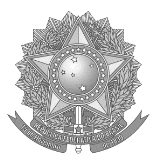 DOCUMENTOS APRESENTADOS JUNTAMENTE COM O ATESTADO OU DECLARAÇÃO DE CAPACIDADE TÉCNICA(   ) CONTRATO	 (   ) NOTA FISCAL	(   ) ORDEM DE SERVIÇO		(   ) NOTA DE EMPENHOCONTRATADONome do Profissional ContratadoNome do Profissional ContratadoNome do Profissional ContratadoCPF____.____.____.-___CPF____.____.____.-___CRA-PI NºCONTRATADOEndereçoEndereçoEndereçoEndereçoBairroBairroCONTRATADOFoneFaxCidadeCEPCEPUFCONTRATANTENome da Pessoa Jurídica/ÓrgãoNome da Pessoa Jurídica/ÓrgãoNome da Pessoa Jurídica/ÓrgãoCNPJ__.___.___/____-__CNPJ__.___.___/____-__CRA-PI NºCONTRATANTEEndereçoEndereçoEndereçoEndereçoBairroBairroCONTRATANTEFoneFaxCidadeCEPCEPUFDESCRIÇÃO DOS SERVIÇOS REALIZADOSDescrição dos ServiçosDescrição dos ServiçosDESCRIÇÃO DOS SERVIÇOS REALIZADOSObservaçõesObservaçõesDESCRIÇÃO DOS SERVIÇOS REALIZADOSValor do ServiçoVigência do ContratoInício (     /     /     ) Término (     /     /      )ASSINATURARequerenteNome:_________________________________________________________________________________________CRA-PI Nº:__________________________________________________________________________________________________________________Assinatura e Carimbo